			 	 								      załącznik nr 2				 FORMULARZ ZGŁOSZENIOWY 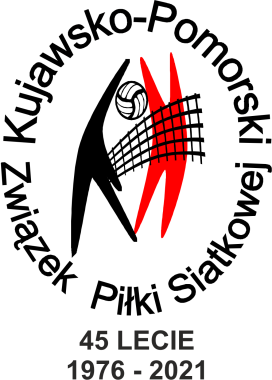 DO ZAWODÓWO MISTRZOSTWO WOJEWÓDZTWA  KUJAWSKO – POMORSKIEGO                                                                                                                                                                      W MINISIATKÓWCE PLAŻOWEJ  W SEZONIE 2022ZGŁOSZENIE biuro@kpzps.pl do:25.05.2022r. do godziny 15:00 mini plażówka U11, U12,U13 1. Nazwa, adres Klubu, tel.,mail:2. Zgłoszenie do rozgrywek. Należy wstawić liczbę zgłaszanych zespołów w odpowiednich rubrykach           Dziewczęta                		   U11                                           U12                                          U13                                      chłopcy 3. lista zawodników/ek4. imię i nazwisko osoby odpowiedzialnej za zawodników telefon, mail         5. opłatę za licencję zawodników i wpisowe uiszczono                                                                             6. formularze należy wypełnić w formacie word. W formacie pdf, jpg, skany, zdjęcia nie będą przyjmowane.7. Imię i nazwisko upoważnionej osoby zgłaszającej   Oznaczenie drużynyNazwisko i imię zawodnika/ zawodniczkiData urodzeniaPrzynależność klubowa1.1.2.2.3.3.4.4.5.5.6.6.                                                                                                                                              kwota                              data